Biokuro ir atliekų termofikacinė jėgainė, Klaipėda. UAB „Fortum Klaipėda“2010 m. rudenį Klaipėdos laisvojoje ekonominėje zonoje (LEZ) pradėta statyti pirmoji Lietuvoje biokuro ir atliekų termofikacinė jėgainė. Planuojama ūkinė veikla – šilumos ir elektros energijos gamyba, kur kaip kuras bus naudojamas biokuras, komunalinės atliekos po rūšiavimo jų susidarymo vietoje ir/arba po antrinio rūšiavimo bei nepavojingos gamybos atliekos. Klaipėdos termofikacinės biokuro ir atliekų deginimo jėgainės statybos vietos alternatyvos buvo analizuotos 2005 m. Lietuvos energetikos instituto atliktoje studijoje. Techniniu, ekonominiu, aplinkosauginiu ir energijos panaudojimo efektyvumo požiūriu buvo parinkta tinkamiausia ir optimali naujos elektrinės statybos vieta šalia esamos Klaipėdos miesto Lypkių rajoninės katilinės. Ši vieta numatyta ir rezervuota šiai veiklai Klaipėdos miesto bendrojo plano sprendiniuose.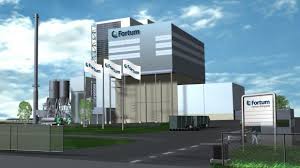 Planuojamai ūkinei veiklai ir parengtai poveikio aplinkai vertinimo (PAV) ataskaitai pritarė Klaipėdos apskrities viršininko administracija, Klaipėdos miesto savivaldybė, Klaipėdos apskrities priešgaisrinės gelbėjimo valdybos valstybinės priešgaisrinės priežiūros skyrius, LR sveikatos apsaugos ministerija, Klaipėdos visuomenės sveikatos centras, Kultūros paveldo departamento prie Kultūros ministerijos Klaipėdos teritorinis padalinys. Kultūros vertybių apsaugos departamento prie Kultūros ministerijos (KVAD) Klaipėdos teritorinis padalinys 2007 m. rugpjūčio mėn. raštu informavo PAV rengėją, kad numatytoje objekto statybos vietoje Klaipėdoje kultūros paveldo objektų nėra, o vėliau pritarė PAV ataskaitai. Tačiau 2009 m., nepanaikindamas savo išvadų dėl pritarimo PAV ataskaitai, patvirtino, kad teikė išvadas dėl PAV ataskaitos, tačiau pareiškė, kad nepritaria planuojamos ūkinės veiklos galimybei. Klaipėdos rajono savivaldybės taryba planuojamai ūkinei veiklai nepritarė. Klaipėdos regiono aplinkos apsaugos departamentas (KRAAD), įvertinęs PAV ataskaitoje numatytas priemones neigiamam poveikiui aplinkai šalinti bei kitų atsakingų institucijų išdėstytus argumentus ir išvadas, planuojamai ūkinei veiklai pritarė.Kas iš to išėjo? Įmonė visuomet buvo suinteresuota vykdyti veiklą Lietuvoje, darnioje su gyventojais ir valdžia aplinkoje suprasdama, kad be visų šalių susitarimo, biokuro ir atliekų termofikacinė jėgainės veikla sėkmingai gyvuoti negalės. Gyventojai tikėjosi, kad į jų susirūpinimą dėl Sanitarinės apsaugos zonos (SAZ) bei oro taršos bus atkreiptas reikiamas dėmesys, o valdžios institucijos siekė sureguliuoti teisinę sistemą taip, kad ši saugotų tiek gyventojus, tiek gamtą. Tačiau komunikacijos spragos tarp investuotojo, bendruomenės ir valdžios, neįsiklausymas į vienas kitą ir bendradarbiavimo stoka nuvedė prie visiems laiko ir pinigų kainavusio konflikto, kurio priešingu atveju buvo galima išvengti. Norint suprasti šį atvejį iš esmės, reikia žvelgti iš kelių perspektyvų – aplinkosauginės, ekonominės-socialinės ir teisinės. O norint išvengti nepagrįstų konfliktų, svarbu žinoti ne tik į kokius aplinkosauginius aspektus dėmesį atkreipia bendruomenė, investuotojas, valdžia, bet ir kokią ekonominę-socialinę naudą arba žalą patiria gyventojai ir kokias teises bei pareigas šioje situacijoje turi bendruomenė, investuotojas ir kokias – valdžios institucijos. Tik toks išsamus situacijos vertinimas ir ne tik aplinkosauginių, tačiau ekonominių-socialinių ir teisinių argumentų naudojimas yra įrankis konstruktyviai diskutuoti apie panašius projektus, problemas ir galimus sprendimų būdus.APLINKOS APSAUGAEKONOMINĖ – SOCIALINĖ APLINKA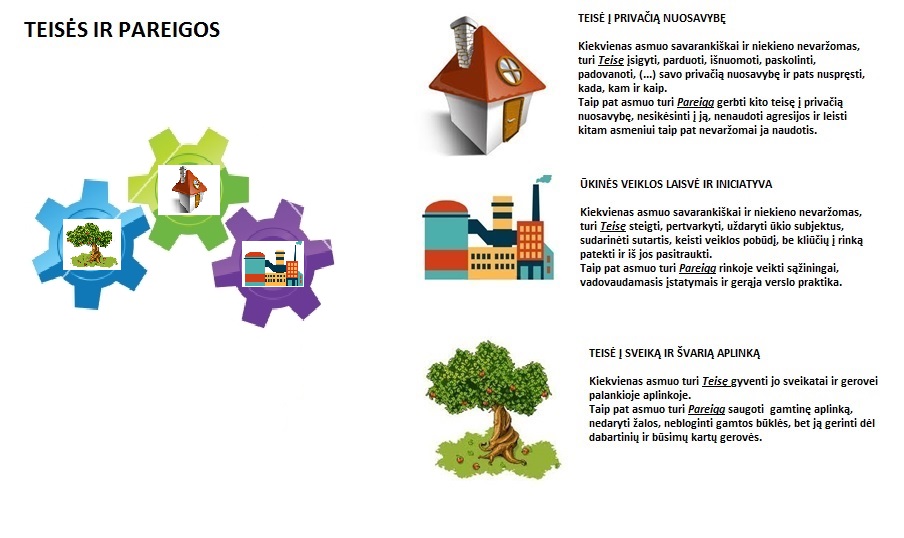 GINČO OBJEKTAS/NESUTARIMASGINČO OBJEKTAS/NESUTARIMASSanitarinė apsaugos zona (SAZ), kitos saugomos teritorijosSanitarinė apsaugos zona (SAZ), kitos saugomos teritorijosSAZ – aplink stacionarų taršos šaltinį arba keletą jų esanti teritorija, kurioje dėl galimo neigiamo  poveikio žmonių sveikatai galioja nustatytos specialiosios žemės naudojimo sąlygos. SAZ tikslas – apsaugoti gyvenamąją aplinką ir žmonių sveikatą nuo taršos, suformuoti sveiką gyvenamąją, darbo ir poilsio aplinką ir kt. SAZ galioja specialus režimas: teritorijoje negali būti statomi gyvenamieji namai, viešbučiai ar kiti trumpalaikio apgyvendinimo pastatai, švietimo, sveikatos priežiūros ir slaugos įstaigos, neturi būti įrengiamos vandenvietės, kurioms turi būti nustatytos SAZ juostos, taip pat rekreacijos teritorijos ir pramoginių renginių atviri ar uždari statiniai.SAZ – aplink stacionarų taršos šaltinį arba keletą jų esanti teritorija, kurioje dėl galimo neigiamo  poveikio žmonių sveikatai galioja nustatytos specialiosios žemės naudojimo sąlygos. SAZ tikslas – apsaugoti gyvenamąją aplinką ir žmonių sveikatą nuo taršos, suformuoti sveiką gyvenamąją, darbo ir poilsio aplinką ir kt. SAZ galioja specialus režimas: teritorijoje negali būti statomi gyvenamieji namai, viešbučiai ar kiti trumpalaikio apgyvendinimo pastatai, švietimo, sveikatos priežiūros ir slaugos įstaigos, neturi būti įrengiamos vandenvietės, kurioms turi būti nustatytos SAZ juostos, taip pat rekreacijos teritorijos ir pramoginių renginių atviri ar uždari statiniai.VEIKIANČIOJI PUSĖPOZICIJOS, TEIGINIAIBENDRUOMENĖ(Klaipėdos miesto ir rajono visuomeninės organizacijos)Teigia, kad vertindamas PAV ataskaitą, KRAAD neatsižvelgė į galimas elektrinės statybos vietos galimybes: greta Dumpių sąvartyno, o ne Klaipėdos laisvojoje ekonominėje zonoje (LEZ) teritorijoje). Be to, planuojama statyti jėgainė yra aplinką teršianti įmonė, todėl jos statyba Klaipėdos LEZ yra negalima.KLAIPĖDOS MIESTO SAVIVALDYBĖS TARYBA (tarybos nariai)Kreipėsi į prokuratūrą, išreikšdami susirūpinimą dėl galimai padidėsiančio užterštumo, nes Klaipėda, skirtingai nei kiti miestai, yra apsupta daugybės taršos šaltinių iš visų pusių: iš vienos – uosto įmonių , iš antros – pauosčio ir Klaipėdos geležinkelio stočių, iš trečios – LEZ esančių įmonių, iš ketvirtos – dviejų žaliavos gamyklų, Dumpių sąvartyno ir Rimkų bei Draugystės geležinkelio mazgų.Jėgainei nustatyta  150 metrų SAZ, kai pagal SAZ taisykles regioninei atliekų deginimo įmonei nustatomas 500 m. SAZ dėl cheminės, fizikinės, biologinės ir kvapų taršos. Norint sumažinti SAZ ribas, būtina atlikti PAV ir parengti ataskaitą, kuriai pritartų atsakingos institucijos.KVADInformavo PAV rengėją, kad numatytoje objekto statybos vietoje Klaipėdoje kultūros paveldo objektų nėra, o vėliau pritarė PAV ataskaitai. Tačiau 2009 m., nepanaikindamas savo išvadų dėl pritarimo PAV ataskaitai, patvirtino, kad teikė išvadas dėl PAV ataskaitos ir pareiškė, kad nepritaria planuojamos ūkinės veiklos galimybei. Informacija, kodėl nebuvo pritarta, nepateikiama.KRAADSklypas, kuriame planuojama statyti jėgainę, yra Klaipėdos LEZ. Žemės sklypo naudojimo būdas – pramonės sandėliavimo objektų teritorijos. Planuojamoje teritorijoje gerai išvystyta inžinerinė infrastruktūra – ryšių ir elektros linijos, vandentiekio ir nuotekų tinklai, šilumos bei karšto vandens tiekimo tinklai, dujotiekis.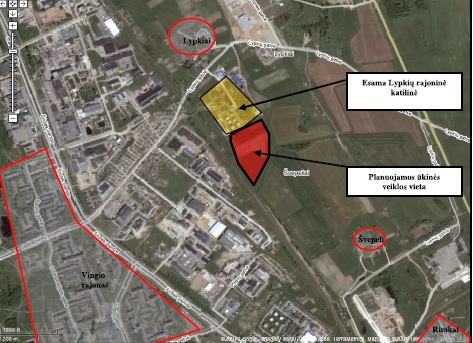 Artimiausia gyvenamoji teritorija – Lypkių gyvenvietė, esanti už 500 m., Švepelių gyvenvietė –už 600 m. Artimiausias Klaipėdos gyvenamasis rajonas – Gedminai, už 800 m. nuo planuojamos Jėgainės.KLAIPĖDOS APYGARDOS PROKURATŪRARemiantis teisės aktų reikalavimais, LR teritorijoje aplinkos apsaugos požiūriu neleistina veikla gali būti pripažinta tik tokia, kurios neigiamas poveikis aplinkai negali būti pašalintas arba sumažintas ir viršija objektyvius, teisės aktų nustatytus kriterijus. Atliktas PAV rodo, kad planuojama ūkinė veikla LEZ teritorijoje įstatymų neleidžiamo neigiamo poveikio nedarys ir bendruomenės bei Klaipėdos m. savivaldybės tarybos narių skundai yra nepagrįsti. PAV ataskaitoje objektui nustatytos SAZ ribos yra pagrįstos. Taip pat ataskaitoje yra atskira poveikio visuomenės sveikatai vertinimo dalis, kurioje numatyta, kad vykdant veiklą nebus viršyti nustatyti aplinkosaugos rodikliai ir visuomenės sveikatos saugos reikalavimai. Ataskaitą patvirtino Klaipėdos visuomenės sveikatos centras.GINČO OBJEKTAS/NESUTARIMASGINČO OBJEKTAS/NESUTARIMASOro taršaOro tarša   Oro tarša – žmonėms, kitiems gyviems organizmams ir gyvajai gamtai kenksmingų medžiagų išmetimas į atmosferą (sieros dioksidas, azoto dioksidas, anglies monoksidas ir kt.). Aplinkos oro užterštumo, ekosistemų ir augmenijos apsaugai nustatytos oro taršos ribinės vertės (mokslinėmis žiniomis pagrįstas užterštumo lygis, nustatytas siekiant išvengti, užkirsti kelią ir sumažinti kenksmingą poveikį žmogaus sveikatai ir/ar aplinkai), kurių negalima viršyti nei gyventojui, nei įmonėms.    Oro tarša – žmonėms, kitiems gyviems organizmams ir gyvajai gamtai kenksmingų medžiagų išmetimas į atmosferą (sieros dioksidas, azoto dioksidas, anglies monoksidas ir kt.). Aplinkos oro užterštumo, ekosistemų ir augmenijos apsaugai nustatytos oro taršos ribinės vertės (mokslinėmis žiniomis pagrįstas užterštumo lygis, nustatytas siekiant išvengti, užkirsti kelią ir sumažinti kenksmingą poveikį žmogaus sveikatai ir/ar aplinkai), kurių negalima viršyti nei gyventojui, nei įmonėms. VEIKIANČIOJI PUSĖPOZICIJOS, TEIGINIAIBENDRUOMENĖ(Klaipėdos miesto ir rajono visuomeninės organizacijos)Patys kenksmingiausi šiukšlių deginimo produktai suyra tik aukštesnėje nei 1250 laipsnių temperatūroje. Tačiau tiek valdžia, tiek investuotojas teigia, jog numatyta šiukšlių deginimo temperatūra yra 1200 laipsnių, nors  PAV ataskaitoje ir visuose dokumentuose nurodyta, kad šiukšlių deginimo temperatūra deginimo kameroje bus gerokai žemesnė . KLAIPĖDOS MIESTO SAVIVALDYBĖS TARYBA (tarybos nariai)Biokuro ir atliekų termofikacinė jėgainė būtų ypač galingas taršos šaltinis, nes joje būtų deginamos ne tik Klaipėdos regiono, bet ir kitų Lietuvos regionų, ar net užsienio atliekos. Tai pablogintų klaipėdiečių padėtį, nes jie kvėpuotų labiausiai užterštu oru, lyginant su kitais Lietuvos didmiesčiais. Pastačius deginimo įrenginius Klaipėdos LEZ, dėl pučiančių vėjų būtų didinamas miesto centrinės dalies užterštumas (LEZ teritorijoje esantys vėjai žymiai dažniau pučia į Klaipėdos gyvenamus kvartalus. KRAADProceso metu išsiskiriančios dujos pereis kelis įrenginius ir bus išvalytos iki 99 %. Planuojama statyti jėgainė atitiks Europos Sąjungoje taikomus geriausius prieinamus gamybos būdus atliekų deginimui. Teisės aktų nustatyta tvarka bus vykdoma teršalų stebėsena2. GINČO OBJEKTAS/NESUTARIMASGINČO OBJEKTAS/NESUTARIMASAtliekų tvarkymasAtliekų tvarkymasAtliekų tvarkymas – atliekų surinkimas, vežimas, naudojimas ir šalinimas, šių veiklų organizavimas ir stebėsena, šalinimo vietų vėlesnė priežiūra. Atliekų tvarkytojai ir atliekų darytojai turi imtis visų galimų ir ekonomiškai pateisinamų priemonių atliekų kiekiui bei neigiamam poveikiui visuomenės sveikatai ir aplinkai mažintiAtliekų tvarkymas – atliekų surinkimas, vežimas, naudojimas ir šalinimas, šių veiklų organizavimas ir stebėsena, šalinimo vietų vėlesnė priežiūra. Atliekų tvarkytojai ir atliekų darytojai turi imtis visų galimų ir ekonomiškai pateisinamų priemonių atliekų kiekiui bei neigiamam poveikiui visuomenės sveikatai ir aplinkai mažintiVEIKIANČIOJI PUSĖPOZICIJOS, TEIGINIAIBENDRUOMENĖ(Klaipėdos miesto ir rajono visuomeninės organizacijos)Visuose oficialiuose dokumentuose aiškiai nurodyta, kad ši jėgainė kasmet pagamins 5700 tonų itin pavojingų pelenų, kurie tokie kenksmingi, kad nebegalės būti saugomi Lietuvoje. Taigi, tokie kiekiai pavojingų medžiagų bus ne tik gaminami, bet ir perdirbami, laikomi gamyklos teritorijoje neatsižvelgiant į tai, jog tai griežtai draudžia įstatymai5.KRAADNaudojant jėgainę susidarys nepavojingos ir pavojingos atliekos. Pavojingos atliekos bus apdorojamos ir toliau perduodamos atliekų tvarkytojui (numatytas šalinimas ES pavojingų atliekų klasės sąvartyne). Sutartyse su atliekų tiekėjais bus numatyta, kokios komunalinės atliekos ir nepavojingos gamybos atliekos jėgainėje bus priimamos, bus numatyti reikalavimai jų kokybei, numatytos priemonės ir atsakomybė už sutarties sąlygų nesilaikymą. Specialia įranga periodiškai bus tikrinamas atliekų radioaktyvumas.EKONOMINĖS – SOCIALINĖS APLINKOS VERTINIMASEKONOMINĖS – SOCIALINĖS APLINKOS VERTINIMASKlaipėdos savivaldybėInvestuotojas (UAB „Fortum Klaipėda“)INVESTICIJOS – biokuro ir atliekų termofikacinė jėgainė didina investicijų lygį ir skatina naudoti modernias technologijasINVESTICIJOS – biokuro ir atliekų termofikacinė jėgainė didina investicijų lygį ir skatina naudoti modernias technologijasKoks investicijų lygis savivaldybėje?Materialinės investicijos Klaipėdos savivaldybėje 2013 m. siekė  480,248 mln. eurų (vidutiniškai vienai savivaldybei tenka 85,859 mln. eurų materialinių investicijų); bendras investicijų lygis per 2006-2013 m. sumažėjo 16,8 proc. – nuo 577,240 iki 480,248 mln. eurų. 2006-2013 m. bendras sukauptų materialinių investicijų kiekis savivaldybėje buvo 3,752,138 mln. eurų (vidutiniškai per vienus metus investuota 469,017 mln. eurų); Materialinės investicijos, tenkančios vienam gyventojui, Klaipėdos savivaldybėje 2013 m. buvo 3 041 euras (šalyje – 1 742 eurai); investicijos, tenkančios vienam gyventojui, 2004-2013 m. išaugo 67,4 proc. – nuo 1 817 iki 3 041 euro. Kiek investuota į biokuro ir atliekų termofikacinę jėgainę Klaipėdos sav.? 2011–2013 m. investuota 139 mln. eurų (480 mln. litų).Kokios naujos modernios technologijos naudojamos jėgainėje?Jėgainė naudoja naujausias technologijas, užtikrinančias maksimalų kuro suvartojimo efektyvumą ir efektyvų išmetamųjų dujų valymą.DARBO UŽMOKESTIS IR DARBO VIETOS – investicijomis kuriamos darbo vietos, mažinamas nedarbasDARBO UŽMOKESTIS IR DARBO VIETOS – investicijomis kuriamos darbo vietos, mažinamas nedarbas Kokia nedarbo situacija savivaldybėje?Nedarbo lygis Klaipėdos savivaldybėje 2014 m. buvo 7,4 proc. (tai 2,1 proc. punktais mažesnis nedarbo lygis nei bendras šalies nedarbo lygis, kuris yra 9,5 proc.); 2004-2014 m. nedarbo lygis Klaipėdos savivaldybėje padidėjo 1 proc. punktu – nuo 6,4 iki 7,4 proc.  Registruotų bedarbių skaičius Klaipėdos savivaldybėje 2014 m. buvo apie 7 200 (vidutiniškai vienai savivaldybei tenka registruotų 2 883 bedarbių); 2004-2014 m. registruotų bedarbių skaičius Klaipėdos savivaldybėje sumažėjo 6 proc. – nuo 7 700 iki 7 200.   Koks darbo užmokestis mokamas savivaldybėje?Vidutinis bruto darbo užmokestis Klaipėdos savivaldybėje 2014 m. 722,6 eurai (tai 45,2 eurų didesnis užmokestis nei bendras šalies vidutinis bruto darbo užmokestis, kuris yra 677,4 eurai); užmokestis Šiaulių rajono savivaldybėje išaugo 105 proc. – nuo 353,3 iki 722,6 euro. Koks bendras darbuotojų skaičius įmonėje? 2015 m. įmonėje dirbo 36 apdraustieji darbuotojai.MOKESČIAI – verslas ir dirbantys žmonės moka mokesčius į valstybės ir savivaldybių biudžetąMOKESČIAI – verslas ir dirbantys žmonės moka mokesčius į valstybės ir savivaldybių biudžetąKiek į savivaldybės biudžetą sumokama mokesčių? Į savivaldybės biudžetą sumokėti ir įskaityti mokesčiai: 2014 m. į Klaipėdos savivaldybės biudžetą iš viso sumokėta 9,112 mln. eurai mokesčių (į vienos savivaldybės biudžetą vidutiniškai sumokama 17,948 mln. eurų mokesčių); 2007-2014 m. į Klaipėdos savivaldybės biudžetą įskaitytų mokesčių suma išaugo 11 proc. – nuo 8,215 iki 9,112 mln. eurų.Kiek iš viso įmonė sumoka mokesčių į valstybės ir savivaldybės biudžetus? 2015 m. pirmą pusmetį įmonė sumokėjo 2 001 tūkst. eurų mokesčių. Įmonė patenka į TOP 500 mokesčių mokėtojų sąrašą. SOCIALINĖ GEROVĖ – kaip verslas prisideda prie vietinės socialinės gerovėsSOCIALINĖ GEROVĖ – kaip verslas prisideda prie vietinės socialinės gerovėsKokia socialinė situacija savivaldybėje?Gyventojai: 2015 m. pradžioje Klaipėdos savivaldybė turėjo 24 164 gyventojus (vidutiniškai vienai savivaldybei tenka 48 688 visų šalies gyventojų). 2005-2015 m. Klaipėdos savivaldybės gyventojų skaičius sumažėjo 13 proc. – nuo 27 649 iki 24 164.Socialinės paramos gavėjai: 2014 m. Klaipėdos savivaldybėje buvo 712 socialinės pašalpos gavėjai (vidutiniškai vienai savivaldybei tenka 2 335 socialinės pašalpos gavėjai); 2004-2014 m. socialinės pašalpos gavėjų skaičius Klaipėdos savivaldybėje išaugo 104 proc. – nuo 349 iki 712. Tarptautinė ir vidinė emigracija: 2014 m. iš Klaipėdos savivaldybės išvyko 735 gyventojai, t. y. 3 proc. visų savivaldybės gyventojų (palyginus, 2014 m. šalyje emigravo 3,3 proc. visų šalies gyventojų; vidutiniškai vienai savivaldybei tenka 1 634 į kitą savivaldybę ar užsienį išvykę gyventojai); 2014-2015 m. iš Klaipėdos savivaldybės išvykusių gyventojų skaičius sumažėjo 16 proc. – nuo 872 iki 735. Kaip įmonės veikla prisideda prie vietinės bendruomenės puoselėjimo, socialinių projektų, aplinkos tvarkymo, paramos? Įmonės teikiama parama bendruomenei. Įmonė siekia sumažinti aplinkos taršą panaudojant atliekas kaip vietinius išteklius. Jėgainė ne tik padeda spręsti atliekų tvarkymo Klaipėdos regione problemas, bet ir mažina sąvartynuose kaupiamų atliekų kiekį.Pasak J. Donielos, veikiant jėgainei sumažės Klaipėdos priklausomybė nuo gamtinių dujų, o šildymo kaina gyventojams bus stabilesnė.Teisė į privačią nuosavybę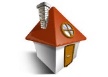 Teisė į privačią nuosavybęTeisė į privačią nuosavybęINVESTUOTOJAS (UAB „Fortum Klaipėda“)Teisė: Įsigyti biokuro ir atliekų termofikacinė jėgainę.Pareiga:Prieš pradedant bet kurią ūkinę veiklą (pvz., deginti biokurą ir atliekas termofikacinėje jėgainėje ir pan.), kuri gali turėti akivaizdų poveikį aplinkai ir gyventojų sveikatai, turi būti atliekamas poveikio aplinkai įvertinimas;kadangi ši jėgainė yra ypač galingas taršos šaltinis, privalu užtikrinti, kad temperatūra, kurioje bus deginamos atliekos, yra pakankamai aukšta (t. y. aukštesnė nei 1250 laipsnių);paisyti greta gyvenančių asmenų teisių nevaržomai naudotis savo privačia nuosavybe (oriai, patogiai, saugiai naudotis gyvenamąja erdve). Teisė: Įsigyti biokuro ir atliekų termofikacinė jėgainę.Pareiga:Prieš pradedant bet kurią ūkinę veiklą (pvz., deginti biokurą ir atliekas termofikacinėje jėgainėje ir pan.), kuri gali turėti akivaizdų poveikį aplinkai ir gyventojų sveikatai, turi būti atliekamas poveikio aplinkai įvertinimas;kadangi ši jėgainė yra ypač galingas taršos šaltinis, privalu užtikrinti, kad temperatūra, kurioje bus deginamos atliekos, yra pakankamai aukšta (t. y. aukštesnė nei 1250 laipsnių);paisyti greta gyvenančių asmenų teisių nevaržomai naudotis savo privačia nuosavybe (oriai, patogiai, saugiai naudotis gyvenamąja erdve). BENDRUOMENĖ (Klaipėdos miesto ir rajono visuomeninės organizacijos)Teisė: į privačią nuosavybę (gyvenamąją erdvę) ir orų naudojimąsi ja patogiai, saugiai, be jokių išorinių trukdžių, kurie galėtų bet kokiu būdu (pvz., teršiant aplinkinį orą, vandenį ar dirvožemį) šią teisę suvaržyti.Pareiga: Paisyti greta įsikūrusio investuotojo teisės naudotis savo privačia nuosavybe (nevaržomai naudoti, valdyti ir disponuoti jėgaine) ir teisėtų interesų (lūkesčio, kad greta gyvenanti bendruomenė teisės naudotis savo privačia nuosavybe tyčia nevaržys).Teisė: į privačią nuosavybę (gyvenamąją erdvę) ir orų naudojimąsi ja patogiai, saugiai, be jokių išorinių trukdžių, kurie galėtų bet kokiu būdu (pvz., teršiant aplinkinį orą, vandenį ar dirvožemį) šią teisę suvaržyti.Pareiga: Paisyti greta įsikūrusio investuotojo teisės naudotis savo privačia nuosavybe (nevaržomai naudoti, valdyti ir disponuoti jėgaine) ir teisėtų interesų (lūkesčio, kad greta gyvenanti bendruomenė teisės naudotis savo privačia nuosavybe tyčia nevaržys).Ūkinės veiklos laisvė ir iniciatyva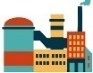 Ūkinės veiklos laisvė ir iniciatyvaŪkinės veiklos laisvė ir iniciatyvaINVESTUOTOJAS (UAB „Fortum Klaipėda“)Teisė:  Įsigyti biokuro ir atliekų termofikacinė jėgainę.Pareiga: Užtikrinti PAV procedūros atlikimą.Teisė:  Įsigyti biokuro ir atliekų termofikacinė jėgainę.Pareiga: Užtikrinti PAV procedūros atlikimą.BENDRUOMENĖ (Klaipėdos miesto ir rajono visuomeninės organizacijos)Teisė: Būti tinkamai informuota apie jėgainės įrengimą;teisė dėl planuojamos veiklos pateikti motyvuotą nuomonę PAV procese, taip pat TIPK išdavimo procese; kreiptis į teismą su prašymu panaikinti Įmonei išduotą leidimą.Pareiga: Įsitraukti į procesą pagal nustatytą tvarką, aktyviai domėtis ir bendradarbiauti su investuotoju bei valdžia.Teisė: Būti tinkamai informuota apie jėgainės įrengimą;teisė dėl planuojamos veiklos pateikti motyvuotą nuomonę PAV procese, taip pat TIPK išdavimo procese; kreiptis į teismą su prašymu panaikinti Įmonei išduotą leidimą.Pareiga: Įsitraukti į procesą pagal nustatytą tvarką, aktyviai domėtis ir bendradarbiauti su investuotoju bei valdžia.KRAADTeisė: Vertinti PAV programą;įpareigoti patikslinti PAV programą;įvertinti visuomenės nuomonę pagal jos pagrįstumą ir atsižvelgti į ją arba ne;patvirtinti/atsisakyti patvirtinti PAV ataskaitą (priklausomai nuo situacijos), taigi užkirsti kelią ūkinės veiklos plėtrai.Pareiga: Atlikti PAV atranką;informuoti visuomenę apie PAV ir įtraukti ją į rengimo procesą;patvirtinti PAV ataskaitą (priklausomai nuo situacijos), taigi atverti kelią ūkinės veiklos plėtrai.Teisė: Vertinti PAV programą;įpareigoti patikslinti PAV programą;įvertinti visuomenės nuomonę pagal jos pagrįstumą ir atsižvelgti į ją arba ne;patvirtinti/atsisakyti patvirtinti PAV ataskaitą (priklausomai nuo situacijos), taigi užkirsti kelią ūkinės veiklos plėtrai.Pareiga: Atlikti PAV atranką;informuoti visuomenę apie PAV ir įtraukti ją į rengimo procesą;patvirtinti PAV ataskaitą (priklausomai nuo situacijos), taigi atverti kelią ūkinės veiklos plėtrai.KVADTeisė: Išnagrinėti situaciją ir informuoti PAV rengėją, kad numatytoje statybos vietoje nėra kultūros paveldo objektų.Pareiga: Panaikinti savo išvadas dėl kultūros paveldo objektų buvimo/nebuvimo numatytoje objekto statybos vietoje ir nepritarti PAV ataskaitai.Teisė: Išnagrinėti situaciją ir informuoti PAV rengėją, kad numatytoje statybos vietoje nėra kultūros paveldo objektų.Pareiga: Panaikinti savo išvadas dėl kultūros paveldo objektų buvimo/nebuvimo numatytoje objekto statybos vietoje ir nepritarti PAV ataskaitai.KLAIPĖDOS MIESTO SAVIVALDYBĖS TARYBA (tarybos nariai)Teisė: Kreiptis į prokuratūrą, išreiškiant susirūpinimą dėl galimai padidėsiančio užterštumo.Pareiga: Objektyviai ir nešališkai išnagrinėti gyventojų skundą ir įvertinti, ar skundas dėl galimo padidėsiančio užterštumo yra pagrįstas ir, jei taip - kreiptis į prokuratūrą.Klaipėda, skirtingai, nei kiti miestai, yra apsupta daugybės taršos šaltinių iš visų pusių: iš vienos – uosto įmonių , iš antros – pauosčio ir Klaipėdos geležinkelio stočių, iš trečios – LEZ esančių įmonių, iš ketvirtos – dviejų žaliavos gamyklų, Dumpių sąvartyno ir Rimkų bei Draugystės geležinkelio mazgų.Teisė: Kreiptis į prokuratūrą, išreiškiant susirūpinimą dėl galimai padidėsiančio užterštumo.Pareiga: Objektyviai ir nešališkai išnagrinėti gyventojų skundą ir įvertinti, ar skundas dėl galimo padidėsiančio užterštumo yra pagrįstas ir, jei taip - kreiptis į prokuratūrą.Klaipėda, skirtingai, nei kiti miestai, yra apsupta daugybės taršos šaltinių iš visų pusių: iš vienos – uosto įmonių , iš antros – pauosčio ir Klaipėdos geležinkelio stočių, iš trečios – LEZ esančių įmonių, iš ketvirtos – dviejų žaliavos gamyklų, Dumpių sąvartyno ir Rimkų bei Draugystės geležinkelio mazgų.KLAIPĖDOS APYGARDOS PROKURATŪRATeisė: Įvertinti, ar aplinkos apsaugos požiūriu reikšmingos veiklos (jėgainės veikimas) neigiamas poveikis aplinkai gali būti pašalintas arba sumažintas ir neviršija objektyvių, teisės aktų nustatytų kriterijų.Pareiga: Nešališkai, objektyviai ir nepriklausomai, išklausius ir Bendruomenę, investuotoją, ir valdžios institucijas, išnagrinėti skundą ir priimti sprendimą, kad neigiamo poveikio veikla nedarys ir bendruomenės bei Klaipėdos m. savivaldybės tarybos narių skundai yra nepagrįsti.Teisė: Įvertinti, ar aplinkos apsaugos požiūriu reikšmingos veiklos (jėgainės veikimas) neigiamas poveikis aplinkai gali būti pašalintas arba sumažintas ir neviršija objektyvių, teisės aktų nustatytų kriterijų.Pareiga: Nešališkai, objektyviai ir nepriklausomai, išklausius ir Bendruomenę, investuotoją, ir valdžios institucijas, išnagrinėti skundą ir priimti sprendimą, kad neigiamo poveikio veikla nedarys ir bendruomenės bei Klaipėdos m. savivaldybės tarybos narių skundai yra nepagrįsti.Teisė į sveiką ir švarią aplinką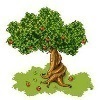 Teisė į sveiką ir švarią aplinkąTeisė į sveiką ir švarią aplinkąBENDRUOMENĖ BENDRUOMENĖ Teisė: Gauti bet kokią informaciją, kuria disponuoja viešasis subjektas (išskyrus atvejus, kai ši informacija yra konfidenciali);gauti informaciją apie save;gauti informaciją apie greta vykdomą ūkinę veiklą;pateikti nuomonę ir dalyvauti susitikimuose bei svarstymuose dėl konkrečios ūkinės veiklos.Pareiga:Motyvuoti, argumentuoti ir pagrįsti savo nuomonę.**Už PAV atsakinga institucija nagrinėja suinteresuotos visuomenės pasiūlymų įvertinimą, motyvuotus suinteresuotos visuomenės pasiūlymus. Taigi teikiama visuomenės nuomonė turi būti argumentuota, pagrįsta ir motyvuota. Kitais atvejais institucija gali atsisakyti pasiūlymus nagrinėti apskritai arba jų nevertinti